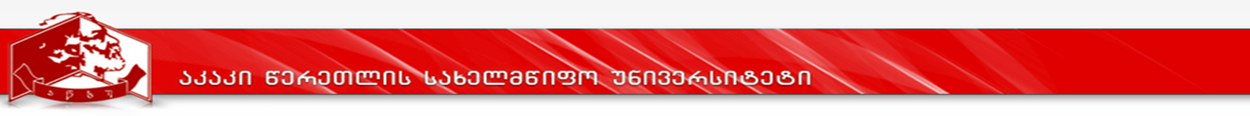 ზუსტ და საბუნებისმეტყველო მეცნიერებათა ფაკულტეტიმათემატიკის დეპარტამენტისამაგისტრო პროგრამამათემატიკაქუთაისი 2017-2019კურიკულუმიდანართი 1პროგრამის სტრუქტურის ზოგადი აღწერა დანართი 2პროგრამის დასახელებაპროგრამის დასახელებასამაგისტრო პროგრამა „მათემატიკა“  მისანიჭებელი აკადემიური ხარისხი/კვალიფიკაცია:მისანიჭებელი აკადემიური ხარისხი/კვალიფიკაცია:მათემატიკის მაგისტრი. 0501 MSc in Mathematicsფაკულტეტის დასახელება:ფაკულტეტის დასახელება:ზუსტ და საბუნებისმეტყველო მეცნიერებათა ფაკულტეტიპროგრამის ხელმძღვანელი / ხელმძღვანელები /კოორდინატორი:პროგრამის ხელმძღვანელი / ხელმძღვანელები /კოორდინატორი:პროფესორი გიორგი ონიანიპროგრამის ხანგრძლივობა / მოცულობა (სემესტრი, კრედიტების რაოდენობა):პროგრამის ხანგრძლივობა / მოცულობა (სემესტრი, კრედიტების რაოდენობა):120 კრედიტი, 4 სემესტრი სწავლების ენა:სწავლების ენა:ქართულიპროგრამის შემუშავებისა და განახლების თარიღები:პროგრამის შემუშავებისა და განახლების თარიღები:აკრედიტაციის გადაწყვეტილების №69; 6.04. 2012ზუსტ და საბუნებისმეტყველო მეცნიერებათა ფაკულტეტის საბჭოს სხდომის ოქმი № 7 (25.04.2011), 2011 წლის 31 აგვისტოს  აკადემიური საბჭოს №1  (11/12) დადგენილება. ფაკულტეტის  საბჭოს სხდომის ოქმი N8, 24 მაისი 2012 წელი.აკადემიური საბჭოს სხდომის ოქმი N17, 25 მაისი 2012 წელიდეპარტამენტის სხდომის ოქმი N5 22 იანვარი 2014, ოქმი N7  16 მაისი 2014 წელი.ფაკულტეტის  საბჭოს სხდომის ოქმიN3, 16 მაისი 2014 წელი.ფაკულტეტის საბჭოს სხდომის ოქმი N12, 15 ივნისი,  2016წუნივერსიტეტის აკად. საბჭ.დადგენილება №2 (15/16) 22.09.2016პროგრამაზე დაშვების წინაპირობები (მოთხოვნები):პროგრამაზე დაშვების წინაპირობები (მოთხოვნები):პროგრამაზე დაშვების წინაპირობები (მოთხოვნები):ბაკალავრის აკადემიური ხარისხი, საერთო სამაგისტრო გამოცდის ჩაბარება,მათემატიკაში მისაღები გამოცდის ჩაბარება,პროგრამაზე მიღებისას არსებული კონკურსის წარმატებით გავლა.ბაკალავრის აკადემიური ხარისხი, საერთო სამაგისტრო გამოცდის ჩაბარება,მათემატიკაში მისაღები გამოცდის ჩაბარება,პროგრამაზე მიღებისას არსებული კონკურსის წარმატებით გავლა.ბაკალავრის აკადემიური ხარისხი, საერთო სამაგისტრო გამოცდის ჩაბარება,მათემატიკაში მისაღები გამოცდის ჩაბარება,პროგრამაზე მიღებისას არსებული კონკურსის წარმატებით გავლა.პროგრამის მიზნებიპროგრამის მიზნებიპროგრამის მიზნებიმისცეს  მათემატიკის ღრმა და სისტემური ცოდნა;ჩამოუყალიბოს მაღალი დონის პროფესიული საქმიანობისა და სამეცნიერო კვლევის დამოუკიდებლად წარმართვისათვის  აუცილებელი უნარები.მისცეს  მათემატიკის ღრმა და სისტემური ცოდნა;ჩამოუყალიბოს მაღალი დონის პროფესიული საქმიანობისა და სამეცნიერო კვლევის დამოუკიდებლად წარმართვისათვის  აუცილებელი უნარები.მისცეს  მათემატიკის ღრმა და სისტემური ცოდნა;ჩამოუყალიბოს მაღალი დონის პროფესიული საქმიანობისა და სამეცნიერო კვლევის დამოუკიდებლად წარმართვისათვის  აუცილებელი უნარები.სწავლის შედეგები  ( ზოგადი და დარგობრივი კომპეტენციები):სწავლის შედეგები  ( ზოგადი და დარგობრივი კომპეტენციები):სწავლის შედეგები  ( ზოგადი და დარგობრივი კომპეტენციები):ცოდნა და გაცნობიერება:მათემატიკის ღრმა და სისტემური ცოდნა, რომელიც არჩეული სპეციალიზაციის ფარგლებში  ქმნის კომპლექსური ამოცანების გადაწყვეტისა და ახალი, ორიგინალური იდეების შემუშავების საფუძველს;მათემატიკის  განვითარებისა და  მის დარგებს შორის ურთიერთკავშირის ასპექტების სიღრმისეული ცოდნა;მათემატიკის სწავლებისა და სწავლის პროცესის ცოდნა;უცხო ენის ცოდნა სპეციალისტებთან წერილობითი და ზეპირი კომუნიკაციის უზრუნველსაყოფად. მათემატიკის ღრმა და სისტემური ცოდნა, რომელიც არჩეული სპეციალიზაციის ფარგლებში  ქმნის კომპლექსური ამოცანების გადაწყვეტისა და ახალი, ორიგინალური იდეების შემუშავების საფუძველს;მათემატიკის  განვითარებისა და  მის დარგებს შორის ურთიერთკავშირის ასპექტების სიღრმისეული ცოდნა;მათემატიკის სწავლებისა და სწავლის პროცესის ცოდნა;უცხო ენის ცოდნა სპეციალისტებთან წერილობითი და ზეპირი კომუნიკაციის უზრუნველსაყოფად. ცოდნის პრაქტიკაში გამოყენების უნარი:მათემატიკური თეორიებისა და  მეთოდების გამოყენების უნარი  რთული და კომპლექსური ამოცანების გადასჭრელად;სამეცნიერო ლიტერატურასთან, უახლეს  კვლევებთან დამოუკიდებლად გაცნობის უნარი.მათემატიკური თეორიებისა და  მეთოდების გამოყენების უნარი  რთული და კომპლექსური ამოცანების გადასჭრელად;სამეცნიერო ლიტერატურასთან, უახლეს  კვლევებთან დამოუკიდებლად გაცნობის უნარი.დასკვნის უნარი:რთული პრობლემების გაგებისა და მათი აბსტრაჰირების უნარი;რთული და არასრული ინფორმაციის (მათ შორის უახლესი კვლევების) კრიტიკული ანალიზის საფუძველზე საფუძველზე დასაბუთებული დასკვნების ჩამოყალიბების უნარი.რთული პრობლემების გაგებისა და მათი აბსტრაჰირების უნარი;რთული და არასრული ინფორმაციის (მათ შორის უახლესი კვლევების) კრიტიკული ანალიზის საფუძველზე საფუძველზე დასაბუთებული დასკვნების ჩამოყალიბების უნარი.კომუნიკაციის უნარი:დასკვნების, არგუმენტაციისა და კვლევის შედეგების სპეციალისტებისათვის ნათლად წარმოდგენის უნარი, ქართულ და უცხოურ ენებზე, როგორც ზეპირად ისე წერილობით;თანამედროვე საინფორმაციო და საკომუნიკაციო ტექნოლოგიების გამოყენების უნარი სხვადასხვა წყაროდან ინფორმაციის მოძიების, დამუშავების და სათანადო დონეზე პრეზენტაციის მიზნით. დასკვნების, არგუმენტაციისა და კვლევის შედეგების სპეციალისტებისათვის ნათლად წარმოდგენის უნარი, ქართულ და უცხოურ ენებზე, როგორც ზეპირად ისე წერილობით;თანამედროვე საინფორმაციო და საკომუნიკაციო ტექნოლოგიების გამოყენების უნარი სხვადასხვა წყაროდან ინფორმაციის მოძიების, დამუშავების და სათანადო დონეზე პრეზენტაციის მიზნით. სწავლის უნარი:კვლევის კლასიკური და უახლესი მიღწევების  შესწავლის დამოუკიდებლად წარმართვის უნარი და თავისებურებების გაცნობიერება.კვლევის კლასიკური და უახლესი მიღწევების  შესწავლის დამოუკიდებლად წარმართვის უნარი და თავისებურებების გაცნობიერება.ღირებულებები:აკადემიური პატიოსნების სტანდარტების გაცნობიერება;პროფესიული ღირებულებებისადმი თავისი და სხვების დამოკიდებულებათა შეფასების უნარი.აკადემიური პატიოსნების სტანდარტების გაცნობიერება;პროფესიული ღირებულებებისადმი თავისი და სხვების დამოკიდებულებათა შეფასების უნარი.სწავლების მეთოდები:სწავლების მეთოდები:სწავლების მეთოდები:ვერბალური, კომპიუტერული, აუდიო-ვიზუალური პრეზენტაციები,  ლაბორატორიული და პრაქტიკული მეცადინეობები, ლექციები, სემინარები, ინდივიდუალური კონსულტაციები, დამოუკიდებელი  მუშაობა.ვერბალური, კომპიუტერული, აუდიო-ვიზუალური პრეზენტაციები,  ლაბორატორიული და პრაქტიკული მეცადინეობები, ლექციები, სემინარები, ინდივიდუალური კონსულტაციები, დამოუკიდებელი  მუშაობა.ვერბალური, კომპიუტერული, აუდიო-ვიზუალური პრეზენტაციები,  ლაბორატორიული და პრაქტიკული მეცადინეობები, ლექციები, სემინარები, ინდივიდუალური კონსულტაციები, დამოუკიდებელი  მუშაობა.პროგრამის სტრუქტურაპროგრამის სტრუქტურაპროგრამის სტრუქტურაპროგრამის ხანგრძლივობაა 120 კრედიტი, რომელიც შემდეგნაირად ნაწილდება:სასწავლო კომპონენტი (95 კრედიტი):  სავალდებულო კურსები (50 კრედიტი), სპეციალიზაციის არჩევითი მოდული (35 კრედიტი), არჩევითი კურსები(10 კრედიტი) კვლევითი კომპონენტი (25 კრედიტი):  სამაგისტრო ნაშრომი პროგრამის ფარგლებში გათვალისწინებულია სპეციალიზაციის ორი არჩევითი მოდული: „ფუნქციათა თეორია“ და „დიფერენციალური განტოლებები“. იხ დანართი 1.პროგრამის ხანგრძლივობაა 120 კრედიტი, რომელიც შემდეგნაირად ნაწილდება:სასწავლო კომპონენტი (95 კრედიტი):  სავალდებულო კურსები (50 კრედიტი), სპეციალიზაციის არჩევითი მოდული (35 კრედიტი), არჩევითი კურსები(10 კრედიტი) კვლევითი კომპონენტი (25 კრედიტი):  სამაგისტრო ნაშრომი პროგრამის ფარგლებში გათვალისწინებულია სპეციალიზაციის ორი არჩევითი მოდული: „ფუნქციათა თეორია“ და „დიფერენციალური განტოლებები“. იხ დანართი 1.პროგრამის ხანგრძლივობაა 120 კრედიტი, რომელიც შემდეგნაირად ნაწილდება:სასწავლო კომპონენტი (95 კრედიტი):  სავალდებულო კურსები (50 კრედიტი), სპეციალიზაციის არჩევითი მოდული (35 კრედიტი), არჩევითი კურსები(10 კრედიტი) კვლევითი კომპონენტი (25 კრედიტი):  სამაგისტრო ნაშრომი პროგრამის ფარგლებში გათვალისწინებულია სპეციალიზაციის ორი არჩევითი მოდული: „ფუნქციათა თეორია“ და „დიფერენციალური განტოლებები“. იხ დანართი 1.სტუდენტის ცოდნის შეფასების სისტემა და კრიტერიუმებისტუდენტის ცოდნის შეფასების სისტემა და კრიტერიუმებისტუდენტის ცოდნის შეფასების სისტემა და კრიტერიუმებისტუდენტის საბოლოო შეფასებების მიღება ხდება სემესტრის მანძილზე მიღებული შუალედური შეფასებებისა და დასკვნითი გამოცდის შეფასების დაჯამების საფუძველზე. სასწავლო კურსის მაქსიმალური შეფასება 100 ქულის ტოლია. დასკვნით გამოცდაზე  გასვლის უფლება  ეძლევა სტუდენტს, რომლის შუალედური შეფასებების კომპონენტებში მინიმალური კომპეტენციის ზღვარი ჯამურად შეადგენს არანაკლებ 18 ქულას. დასკვნით გამოცდაზე 15 ქულაზე ნაკლები შეფასების მქონე სტუდენტი, მიუხედავად მისი მიღწევებისა შეფასების სხვა კომპონენტებში, შეფასდეს  FX-ით (ვერ ჩააბარა). შეფასების სისტემა ითვალისწინებს:                                                                                                           ა) ხუთი სახის დადებით შეფასებას:                                                                                                                  ა.ა) (A) ფრიადი – 91-100 ქულა;                                                                      ა.ბ) (B) ძალიან კარგი – 81-90 ქულა;                                                                       ა.გ) (C) კარგი –  71-80 ქულა;                                                                                           ა.დ) (D) დამაკმაყოფილებელი – 61-70 ქულა;                                                       ა.ე) (E) საკმარისი – 51-60 ქულა;ბ) ორი სახის უარყოფით შეფასებას:	  ბ.ა) (FX) ვერ ჩააბარა – 41-50 ქულა, რაც ნიშნავს, რომ სტუდენტს ჩასაბარებლად მეტი მუშაობა სჭირდება და ეძლევა დამოუკიდებელი მუშაობით დამატებით გამოცდაზე ერთხელ გასვლის უფლება;                                                                                                         ბ.ბ) (F) ჩაიჭრა – 0-40 ქულა და ნაკლები, რაც ნიშნავს, რომ სტუდენტის მიერ ჩატარებული სამუშაო არ არის საკმარისი და მას საგანი ახლიდან აქვს შესასწავლი.საგანმანათლებლო პროგრამის სასწავლო კომპონენტში, FX-ის მიღების შემთხვევაში  დამატებითი გამოცდა დაინიშნება დასკვნითი გამოცდის შედეგების გამოცხადებიდან არანაკლებ 5 დღეში.  სტუდენტის მიერ დამატებით გამოცდაზე მიღებულ შეფასებას არ ემატება დასკვნით შეფასებაში მიღებული ქულათა რაოდენობა. დამატებით გამოცდაზე მიღებული შეფასება არის დასკვნითი შეფასება და აისახება საგანმანათლებლო პროგრამის სასწავლო კომპონენტის საბოლოო შეფასებაში. დამატებით გამოცდაზე მიღებული შეფასების გათვალისწინებით საგანმანათლებლო კომპონენტის საბოლოო შეფასებაში 0-50 ქულის მიღების შემთხვევაში, სტუდენტს უფორმდება შეფასება F-0 ქულა.კონკრეტული შეფასების კომპონენტები და კრიტერიუმები იხ. კონკრეტული კურსის სილაბუსებში.სტუდენტის საბოლოო შეფასებების მიღება ხდება სემესტრის მანძილზე მიღებული შუალედური შეფასებებისა და დასკვნითი გამოცდის შეფასების დაჯამების საფუძველზე. სასწავლო კურსის მაქსიმალური შეფასება 100 ქულის ტოლია. დასკვნით გამოცდაზე  გასვლის უფლება  ეძლევა სტუდენტს, რომლის შუალედური შეფასებების კომპონენტებში მინიმალური კომპეტენციის ზღვარი ჯამურად შეადგენს არანაკლებ 18 ქულას. დასკვნით გამოცდაზე 15 ქულაზე ნაკლები შეფასების მქონე სტუდენტი, მიუხედავად მისი მიღწევებისა შეფასების სხვა კომპონენტებში, შეფასდეს  FX-ით (ვერ ჩააბარა). შეფასების სისტემა ითვალისწინებს:                                                                                                           ა) ხუთი სახის დადებით შეფასებას:                                                                                                                  ა.ა) (A) ფრიადი – 91-100 ქულა;                                                                      ა.ბ) (B) ძალიან კარგი – 81-90 ქულა;                                                                       ა.გ) (C) კარგი –  71-80 ქულა;                                                                                           ა.დ) (D) დამაკმაყოფილებელი – 61-70 ქულა;                                                       ა.ე) (E) საკმარისი – 51-60 ქულა;ბ) ორი სახის უარყოფით შეფასებას:	  ბ.ა) (FX) ვერ ჩააბარა – 41-50 ქულა, რაც ნიშნავს, რომ სტუდენტს ჩასაბარებლად მეტი მუშაობა სჭირდება და ეძლევა დამოუკიდებელი მუშაობით დამატებით გამოცდაზე ერთხელ გასვლის უფლება;                                                                                                         ბ.ბ) (F) ჩაიჭრა – 0-40 ქულა და ნაკლები, რაც ნიშნავს, რომ სტუდენტის მიერ ჩატარებული სამუშაო არ არის საკმარისი და მას საგანი ახლიდან აქვს შესასწავლი.საგანმანათლებლო პროგრამის სასწავლო კომპონენტში, FX-ის მიღების შემთხვევაში  დამატებითი გამოცდა დაინიშნება დასკვნითი გამოცდის შედეგების გამოცხადებიდან არანაკლებ 5 დღეში.  სტუდენტის მიერ დამატებით გამოცდაზე მიღებულ შეფასებას არ ემატება დასკვნით შეფასებაში მიღებული ქულათა რაოდენობა. დამატებით გამოცდაზე მიღებული შეფასება არის დასკვნითი შეფასება და აისახება საგანმანათლებლო პროგრამის სასწავლო კომპონენტის საბოლოო შეფასებაში. დამატებით გამოცდაზე მიღებული შეფასების გათვალისწინებით საგანმანათლებლო კომპონენტის საბოლოო შეფასებაში 0-50 ქულის მიღების შემთხვევაში, სტუდენტს უფორმდება შეფასება F-0 ქულა.კონკრეტული შეფასების კომპონენტები და კრიტერიუმები იხ. კონკრეტული კურსის სილაბუსებში.სტუდენტის საბოლოო შეფასებების მიღება ხდება სემესტრის მანძილზე მიღებული შუალედური შეფასებებისა და დასკვნითი გამოცდის შეფასების დაჯამების საფუძველზე. სასწავლო კურსის მაქსიმალური შეფასება 100 ქულის ტოლია. დასკვნით გამოცდაზე  გასვლის უფლება  ეძლევა სტუდენტს, რომლის შუალედური შეფასებების კომპონენტებში მინიმალური კომპეტენციის ზღვარი ჯამურად შეადგენს არანაკლებ 18 ქულას. დასკვნით გამოცდაზე 15 ქულაზე ნაკლები შეფასების მქონე სტუდენტი, მიუხედავად მისი მიღწევებისა შეფასების სხვა კომპონენტებში, შეფასდეს  FX-ით (ვერ ჩააბარა). შეფასების სისტემა ითვალისწინებს:                                                                                                           ა) ხუთი სახის დადებით შეფასებას:                                                                                                                  ა.ა) (A) ფრიადი – 91-100 ქულა;                                                                      ა.ბ) (B) ძალიან კარგი – 81-90 ქულა;                                                                       ა.გ) (C) კარგი –  71-80 ქულა;                                                                                           ა.დ) (D) დამაკმაყოფილებელი – 61-70 ქულა;                                                       ა.ე) (E) საკმარისი – 51-60 ქულა;ბ) ორი სახის უარყოფით შეფასებას:	  ბ.ა) (FX) ვერ ჩააბარა – 41-50 ქულა, რაც ნიშნავს, რომ სტუდენტს ჩასაბარებლად მეტი მუშაობა სჭირდება და ეძლევა დამოუკიდებელი მუშაობით დამატებით გამოცდაზე ერთხელ გასვლის უფლება;                                                                                                         ბ.ბ) (F) ჩაიჭრა – 0-40 ქულა და ნაკლები, რაც ნიშნავს, რომ სტუდენტის მიერ ჩატარებული სამუშაო არ არის საკმარისი და მას საგანი ახლიდან აქვს შესასწავლი.საგანმანათლებლო პროგრამის სასწავლო კომპონენტში, FX-ის მიღების შემთხვევაში  დამატებითი გამოცდა დაინიშნება დასკვნითი გამოცდის შედეგების გამოცხადებიდან არანაკლებ 5 დღეში.  სტუდენტის მიერ დამატებით გამოცდაზე მიღებულ შეფასებას არ ემატება დასკვნით შეფასებაში მიღებული ქულათა რაოდენობა. დამატებით გამოცდაზე მიღებული შეფასება არის დასკვნითი შეფასება და აისახება საგანმანათლებლო პროგრამის სასწავლო კომპონენტის საბოლოო შეფასებაში. დამატებით გამოცდაზე მიღებული შეფასების გათვალისწინებით საგანმანათლებლო კომპონენტის საბოლოო შეფასებაში 0-50 ქულის მიღების შემთხვევაში, სტუდენტს უფორმდება შეფასება F-0 ქულა.კონკრეტული შეფასების კომპონენტები და კრიტერიუმები იხ. კონკრეტული კურსის სილაბუსებში.დასაქმების სფეროები:  დასაქმების სფეროები:  დასაქმების სფეროები:    მათემატიკის მაგისტრის აკადემიური ხარისხი არსებითი წინაპირობაა ყველა იმ სფეროში დასაქმებისათვის, რომლებშიც მოითხოვენ მათემატიკის ღრმა და სისტემურ ცოდნას, რთული მათემატიკური მეთოდების ფლობას  და ლოგიკური აზროვნების უნარს.   კურსდამთავრებულთა დასაქმების ძირითადი პოტენციური სფეროებია: განათლება, მეცნიერება, ბიზნესი, საბანკო და საფინანსო სტრუქტურები, ადმინისტრაციული საქმიანობა.  მათემატიკის მაგისტრის აკადემიური ხარისხი არსებითი წინაპირობაა ყველა იმ სფეროში დასაქმებისათვის, რომლებშიც მოითხოვენ მათემატიკის ღრმა და სისტემურ ცოდნას, რთული მათემატიკური მეთოდების ფლობას  და ლოგიკური აზროვნების უნარს.   კურსდამთავრებულთა დასაქმების ძირითადი პოტენციური სფეროებია: განათლება, მეცნიერება, ბიზნესი, საბანკო და საფინანსო სტრუქტურები, ადმინისტრაციული საქმიანობა.  მათემატიკის მაგისტრის აკადემიური ხარისხი არსებითი წინაპირობაა ყველა იმ სფეროში დასაქმებისათვის, რომლებშიც მოითხოვენ მათემატიკის ღრმა და სისტემურ ცოდნას, რთული მათემატიკური მეთოდების ფლობას  და ლოგიკური აზროვნების უნარს.   კურსდამთავრებულთა დასაქმების ძირითადი პოტენციური სფეროებია: განათლება, მეცნიერება, ბიზნესი, საბანკო და საფინანსო სტრუქტურები, ადმინისტრაციული საქმიანობა.სწავლისათვის აუცილებელი დამხმარე პირობები / რესურსებისწავლისათვის აუცილებელი დამხმარე პირობები / რესურსებისწავლისათვის აუცილებელი დამხმარე პირობები / რესურსებიიხ.  დანართები 3.1-3.16იხ.  დანართები 3.1-3.16იხ.  დანართები 3.1-3.16კომპონენტები და ქვეკომპონენტებიკომპონენტები და ქვეკომპონენტებიECTSრაოდენობასემესტრისემესტრისემესტრისემესტრისემესტრიკომპონენტები და ქვეკომპონენტებიკომპონენტები და ქვეკომპონენტებიECTSრაოდენობაIIIIIIIIIVსასწავლო კომპონენტისასწავლო კომპონენტი9530303015101.1სავალდებულო კურსები5030151551.2სპეციალიზაციის არჩევითი მოდული 35101015101.3არჩევითი კურსები10555კვლევითი კომპონენტიკვლევითი კომპონენტი25252.1სამაგისტრო ნაშრომი2525სულსულ1203030302535№კურსის დასახელებაკომპეტენციებიკომპეტენციებიკომპეტენციებიკომპეტენციებიკომპეტენციებიკომპეტენციები№კურსის დასახელებაცოდნა და გაცნობიერებაცოდნის პრაქტიკაში გამოყენების უნარიდასკვნის გაკეთების უნარიკომუნიკაციის უნარისწავლის უნარიღირებულებებიI.1ფუნქციონალური ანალიზი-1XXXXI.2ფუნქციონალური ანალიზი-2XXXX1.3ნამდვილი ანალიზიXXXX1.4ალგებრა-1XXXX1.5გეომეტრიაXXXX1.6ჩვეულებრივი დიფერენციალური განტოლებებიXXXX1.7კერძოწარმოებულიანი დიფერენციალური განტოლებებიXXXX1.8დისკრეტული მათემატიკაXXXXX1.9ალბათობის თეორიაXXXX1.10რიცხვითი ანალიზი-1XXXX2.1ფურიეს ანალიზი-1XXXX2.2ფურიეს ანალიზი-2XXXX2.3ფურიეს ანალიზი-3XXXXX2.4ლებეგის ინტეგრალთა დიფერენცირება-1XXXX2.5ლებეგის ინტეგრალთა დიფერენცირება-2XXXXX2.6ლებეგის ინტეგრალთა დიფერენცირება-3XXXXX2.7ანალიზურ და ჰარმონიულ ფუნქციათა სასაზღვრო თვისებებიXXXX3.1ანალიზურ ფუნქციათა თეორიის სასაზღვრო ამოცანები-1XXXX3.2ანალიზურ ფუნქციათა თეორიის სასაზღვრო ამოცანები-2XXXX3.3ანალიზურ ფუნქციათა თეორიის სასაზღვრო ამოცანები-3XXXXX3.4ჰიპერბოლური და პარაბოლური განტოლებებიXXXX3.5ფსევდოდიფერენციალური განტოლებებიXXXXX3.6ოპტიმალური მართვის თეორია-1XXXX3.7ოპტიმალური მართვის თეორია-2XXXXX4.1დარგობრივი ინგლისური ენა -1 XXX4.2ალგებრა-2XXXXXX5.1დარგობრივი ინგლისური ენა -2XXX5.2მრავალი ცვლადის ფუნქციათა მეტრიკული თვისებებიXXXXX5.3რიცხვითი ანალიზი-2XXXX6.სამაგისტრო ნაშრომიXXXXXX